Certificate of ProficiencyThis is to certify that			       Nigel Gibbonshas attained theBACP Certificate  of Proficiencyon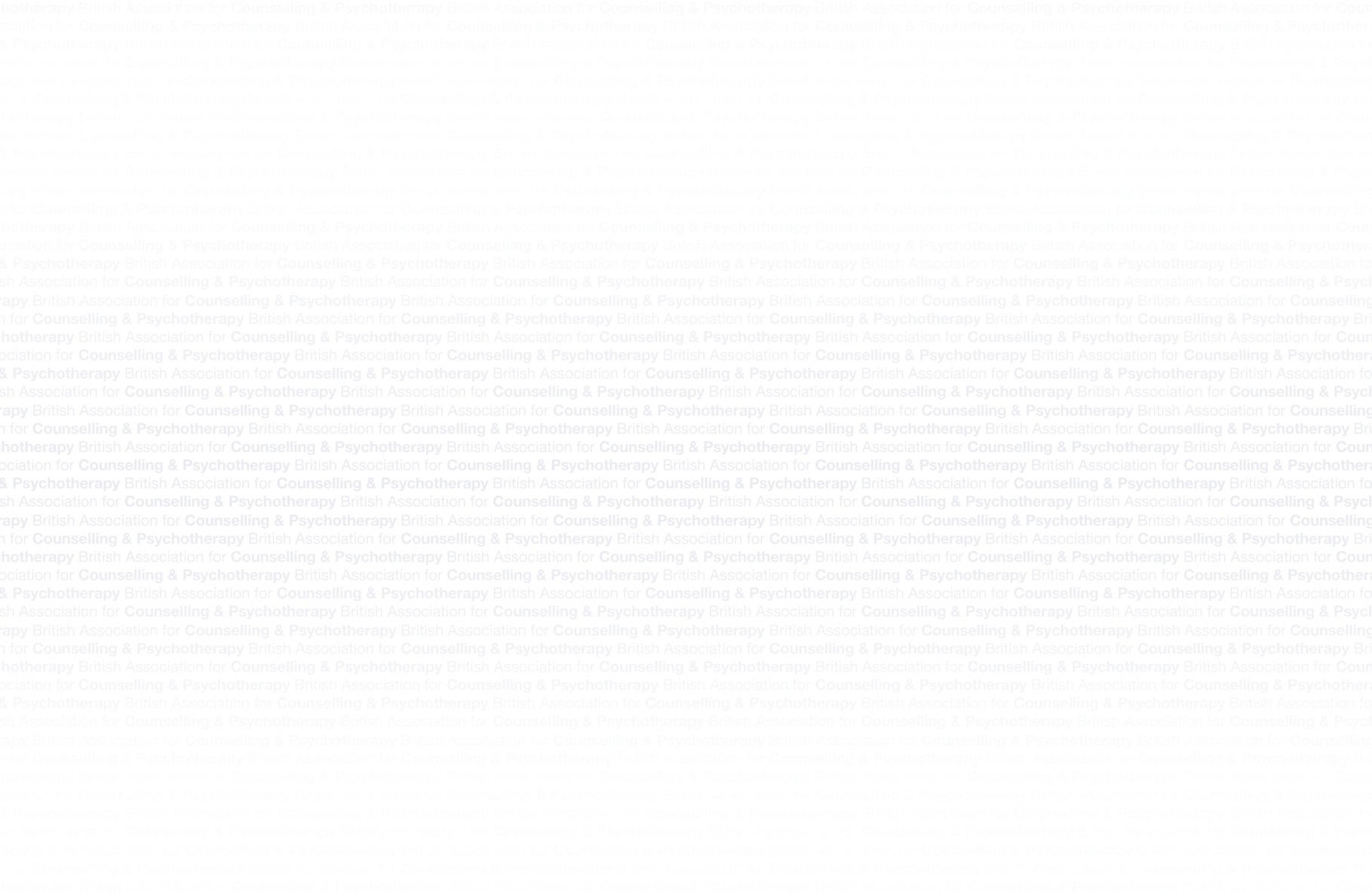 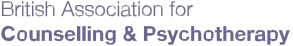 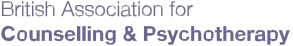 			        Saturday 02 July 2011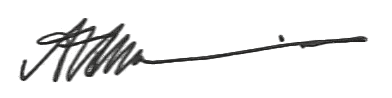 Amanda Hawkins  Chair of the AssociationBACP House15 St John’s Business ParkLutterworth LE17 4HBt: 01455 883300f: 01455 550243e: bacp@bacp.co.ukw: www.bacp.co.ukCompany limited by guarantee 2175320Registered in England & Wales. Registered Charity 298361